Senate Body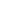 CALL MEETING TO ORDER	4:38 PM	ASCERTAINMENT OF QUORUM A majority quorum must be established to hold a bona fide meeting.VP Makrai- presentSenator Anguiano- presentSenator Escalante -  presentCORRECTIONS TO THE MINUTESThe Senate will discuss and correct minutes from previous meetings.The Senate will consider any corrections to the minutes from the meeting held on March 8, 2023. Senator Escalante moves to approve meeting minutes from March 8th 2023.Senator Anguiano second’s PUBLIC COMMENTThis segment of the meeting is reserved for persons desiring to address the Senate on any matter of concern that is not stated on the agenda. A time limit of three (3) minutes per speaker and fifteen (15) minutes per topic shall be observed. The law does not permit any action to be taken, nor extended discussion of any items not on the agenda. The Senate may briefly respond to statements made or questions posed, however, for further information, please contact the BCSGA Vice President for the item of discussion to be placed on a future agenda. (Brown Act §54954.3)Andrea Thorson - EODAC Updates- Academic Senate has been given a petition for referendum in EODAC. Environmental Horticulture Professor Lindsay Ono. - to promote Garden fest. gardenfest@bakersfieldcollege.edu  or search garden fest on the main BC website. REPORTS OF THE ASSOCIATIONThe chair shall recognize any officer of the association, including the BCSGA Advisor, to offer a report on official activities since the previous meeting and make any summary announcements deemed necessary for no longer than three minutes, save the advisor, who has infinite time. Vice President SenatorsAdvisor Mullen- additional info sessions taking place.REPORTS FROM EXECUTIVE OFFICERSThe Chair shall recognize the Executive Officers and Departments to report for no longer than three minutes on the activities since the previous meeting.Office of the President- attended Stone Creek Middle School for a presentation about SGA and found much interest amongst the students.  Department of Student Organizations- Will have ICC meeting March 31st, Spring Mixer will be happening in April please come byDepartment of Student Activities- Not much, except the event coming up to close up women's history month, if you have any magazines to donate please drop those in the black bin in the lunch roomDepartment of Legislative Affairs- Chase bank event coming up, if you can support please attend lunch will be provided, Manager Munos nothing to report. Department of Finance - Budget Meeting on Monday the 28th Department of Public Relations Went to Delano to provide produce for their farmers market Elections Commission- If available please continue to attend info sessions. Department of Secretary- Nothing to reportKCCD Student Trustee Nothing to report APPOINTMENTS OF ASSOCIATION OFFICERSThe Senate will consider the following nominations for an Association Office. When the Senate has concluded its deliberations, the Senate may approve the nomination, reject the nomination, or take no action upon the nomination. The Senate will consider the names nominated to the Association Office. The Senate may consider the character, professional competence, physical or mental health, or other matters permissible under Brown Act during consideration of this item. Under Brown Act, the meeting may not be closed. Appointment of Isaac Morgan for the position of Senator-at-Large Isaac Morgan  - Math major looking to be more involved on campus. I am running in the elections for  the   upcoming year and i'm looking to take a seat on this session to get a headstart.Roll call vote Senator Escalante - Aye Senator Anguiano - Aye2/2 motion carries OATH OF OFFICEThe Parliamentarian (or Vice President, if absent) shall administer the oath of office for all newly appointed positions or elected officers.Isaac Morgan for position of Senator-at-LargeREPORTS FROM THE PARTICIPATORY GOVERNANCE COMMITTEESThe Chair shall recognize the officer of each participatory governance committee to report for no longer than three minutes on the committee’s activities since the previous meeting.Academic Senate- Most importantly EODAC and Boookstore,  President Baraj- Voting on the process of referendum, senator at committee believes they know what's best for students. Accessibility and ADA Task ForceAccreditation & Institutional Quality Committee Unable to attend meeting, next one in two weeks.Assessment Committee - Moved to March 31stBookstore Committee- Will be discussing it further.Budget Committee - Nothing to report. College Council- Met last Friday also discussed bookstore and discussion about the vendors, SGA input is unwanted. Curriculum CommitteeEnrollment Management Committee Give students a push to become tutorsEqual Opportunity & Diversity Advisory Council (EODAC)- Met last Friday, went over the referendum and what the committee wants to do. They want to see more students at the next meeting.Facilities & Sustainability Committee - Nothing to report.Information Services & Instructional Technology (ISIT) Nothing to report.Professional Development Committee- Nothing to report Program Review Committee- Meeting canceled and moved to April 16th Safety Advisory Committee - FIRST READING OF LEGISLATION The Senate shall read the legislation for the first time and then may choose to refer to the committee.SR: Establishing Multi-faith Rooms		Senator Escalante - Moves to table this item for the next senate meeting. 		Senator Anguiano seconds		Roll Call 		Senator Escalante 		Senator Anguiano		Senator Morgan 		3/3 votes motion carriesSECOND READING OF LEGISLATIONLegislation listed has already been read once on the Senate floor or approved for fast-track, and thus are considered for approval by the Senate.ACTION: SR: Student Health Fee IncreaseSenator Anguiano moves to approve the Student Health Fee Increase Senator Escalante  Seconds the motionRoll call for passing of SR Health fee increaseSenator Esclante - ayeSenator Anguiano-  aye 2/2 motion carries. UNFINISHED BUSINESS
Items listed have already been discussed and thus are considered for Senate consideration.DISCUSSION: ElectionsNEW BUSINESSItems listed have not already been discussed and thus are considered for Senate consideration.DISCUSSION: Bookstore Vendor ProposalsDISCUSSION: Grad FairDISCUSSION: Teleconferencing for Remainder of 2022-2023 V P Makrai State of emergency was lifted on Feb 28th, and requested for Advisor Ayala to clarify this subject to the table. Advisor Ayala-  the main distinction is that anyone who would like to teleconference must disclose their physical location such as their home address, coffee shop or cross streets if you are in a vehicle. ANNOUNCEMENTSThe Chair shall recognize in turn BCSGA Officers requesting the floor for a period not to exceed one minute. International Student Org  this Friday at 12PM - food available if you have time please join ADJOURNMENTAdjourned at 6:12 PM in the BCSGA Board room.Wednesday, March 22, 20234:30 - 6:00 p.m.BCSGA Boardroom, Campus Center and ZoomMeeting Zoomlink: https://cccconfer.zoom.us/j/96504179517?pwd=NFMrVmVIU2V6eHdrWExtamJHYldzdz09 Meeting Zoomlink: https://cccconfer.zoom.us/j/96504179517?pwd=NFMrVmVIU2V6eHdrWExtamJHYldzdz09 Meeting Zoomlink: https://cccconfer.zoom.us/j/96504179517?pwd=NFMrVmVIU2V6eHdrWExtamJHYldzdz09 